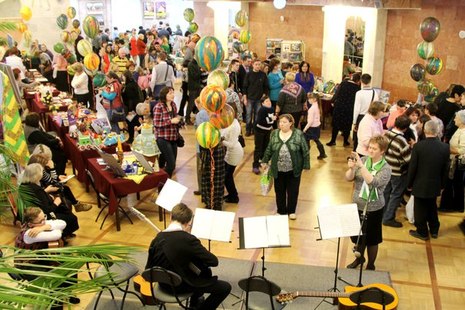 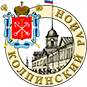 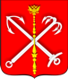 Новости
Колпинского района
Санкт-Петербурга 30 ноября 2016, 18:25В декабре в Колпинском районе пройдет фестиваль «Ижорские встречи-2016» Читайте также: 09 декабря 2016 года в Колпинском районе Санкт-Петербурга состоится традиционный фестиваль «Ижорские встречи-2016», посвященный Международному дню инвалидов. Фестиваль организуется и проводится ежегодно с 1998 года. В этом году он пройдет в восемнадцатый раз.  Организатором Фестиваля является СПб ГБУ СОН «Центр социальной реабилитации инвалидов и детей-инвалидов «Поддержка Колпинского района Санкт-Петербурга» при совместном участии Муниципального Совета внутригородского муниципального образования Санкт-Петербурга города Колпино, Администрации Колпинского района Санкт-Петербурга  и  СПб ГБУ «Культурно – досугового центр «Ижорский».   В Фестивале примут участие творческие коллективы организаций социальной защиты, образования, здравоохранения, и общественных организаций Санкт-Петербурга, работающие с категорией дети-инвалиды и инвалиды трудоспособного возраста из 6 районов Санкт-Петербурга (Колпинского, Петродворцового, Невского, Пушкинского, Фрунзенского, Кировского, Московского, Выборгского, Центрального, Кронштадтского).В музыкальном спектакле примут участие 11 учреждений из 6 районов города (Колпинского, Петродворцового, Невского, Пушкинского, Фрунзенского, Кировского, Московского), всего 19 концертных номеров.В выставке примут участие 14 учреждений из 6 районов города: Колпинского, Кронштадтского, Невского, Фрунзенского, Выборгского, Центрального.В мастер-классах примут участие 9 учреждений из 6 районов города: Колпинского, Московского, Невского, Кронштадтского, Центрального, Пушкинского. Всего заявлено 14 мастер-классов.Количество участников и гостей составит около шестисот человек. Программа Фестиваля будет включать в себя:- музыкальный спектакль «Тайна Золотого ключика» по мотивам сказки  А. Н. Толстого «Золотой ключик, или Приключения Буратино»;- выставку творческих работ;- мастер – классы;- дискотеку;-  игры.Каждое учреждение, принявшее участие в Фестивале «Ижорские встречи» получит памятный подарок, грамоты и призы! Текст: Новости Колпинского района Санкт-ПетербургаФото: Новости Колпинского района Санкт-Петербурга